Муниципальное бюджетное дошкольное образовательное учреждение детский сад № 20 пос.Степной муниципального образованияКавказский районКонсультация  для родителей  «Как воспитать ребенка успешным»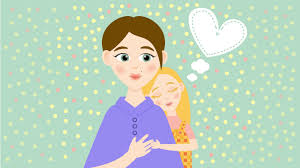 Подготовила воспитатель:Щеблыкина К.А.     Идея воспитания счастливого успешного ребенка сейчас одна из самых распространённых. Но почему-то современные дети при этом стали менее самостоятельными – не могут одеться, зашнуровать ботинки, не могут сами найти выход из новой ситуации, спланировать свое время, довести начатое дело до конца без напоминаний и уговоров. А ведь самостоятельность – это стержневое качество личности, без которого успех просто невозможен! Зависимый от помощи взрослых ребенок просто не может чувствовать себя уверенным и успешным! Обычно родители начинают задумываться о самостоятельности своего ребенка, когда тот начинает ходить в школу. Однако начинать воспитывать это качество нужно гораздо раньше— и чем раньше, тем больших успехов можно достичь. Первые яркие проявления самостоятельности появляются у ребенка примерно в возрасте 3 лет, когда он всё хочет сделать сам! Но... еще не умеет это делать. И чем большему числу умений он научится в первые годы своей жизни, тем более самостоятельным, уверенным в себе и успешным он станет! В дошкольном возрасте неплохо давать ребенку возможность самостоятельно выбирать то, что он сегодня наденет. Но при этом следует не забывать, что ребенку нужно помочь выбором. Ему нужно объяснить, например, что сейчас осень, дожди, прохладно на улице, поэтому летнюю одежду надо отложить до весны, а вот из осенних вещей он может выбрать, что ему больше по душе. Можно также начинать вместе с ребенком совершать покупки в магазине и учитывать его выбор. Но, пожалуй, главная задача взрослого— приучить ребенка к мысли, что для него, как и для всех в семье, существуют определенные правила и нормы поведения, и он должен им соответствовать. Для этого важно закрепить за ребенком постоянное поручение, соответствующее его возрасту. Конечно, возможности ребенка в дошкольном возрасте еще очень невелики, но все-таки они есть. Также обязанностью дошкольника в семье может стать поливка комнатных растений помощь в накрытии обеденного стола (разложить салфетки, столовые приборы, поставить хлеб и т.п.), помощь в уходе за домашним питомцем и др. Воспитание самостоятельности предполагает также формирование у ребенка умения найти самому себе занятие и какое-то время заниматься чем-то, не привлекая к этому взрослых. К 4 годам ребенок может сам одеться и раздеться в определенной последовательности при сборе на прогулку. Он умеет расстегивать и застегивать пуговицы на одежде, аккуратно складывать предметы одежды на место в определенном порядке. Ребенок может убрать свою обувь на полку для обуви. Перед сном ребенок может снять белье сам, повесить его на стул. Дети в этом возрасте умеют умываться, учится пользоваться мылом и полотенцем, умываться аккуратно, чтобы на полу и вокруг не оставалось луж. До умывания сам без напоминания засучивает рукава, чтобы не намочить одежду. Ребенок может убрать игрушки и конструкторы, строительный материал после игры. Он уже способен подготовить материалы себе для своих занятий – рисования, лепки (принести кисточку, доску для лепки, пластилин и т.д.) В 3,5 – 4 года ребенок может помочь маме разложить на обеденном столе ложки, поставить хлебницу (без хлеба), поставить каждому тарелку, чашку, блюдце. Четырехлетний малыш может разложить на столе столовые приборы по числу сидящих за столом людей (вилки, ложки). Ребенок может помочь маме поливать комнатные растения из леечки, помочь на даче собрать овощи, расчистить детской лопаткой дорожку от снега, покормить рыбок, положить корм для птиц в кормушку, помочь взрослому посадить в землю крупные семена– например, семена настурции. Памятка для родителей:Старайтесь поддерживать стремление к самостоятельности ребенка. Поощряйте, хвалите, своего ребенка даже за небольшие достижения. Навыки самообслуживания прививаются быстрее, если взрослый покажет и прокомментирует на примере: как, что и в каком порядке делать. Нельзя торопить ребенка с выполнением какого-либо действия, надо дать ему возможность выполнять все спокойно, самостоятельно. Если у малыша, что- то не получается не спешите ему на помощь, пока он этого не попросит. Старайтесь всегда поддерживать активность и эмоциональный настрой ребенка. В процессе воспитания используйте потешки, стишки, личный пример. Старайтесь использовать игровую ситуацию. Всегда придерживайтесь доброжелательного эмоционального настроя.